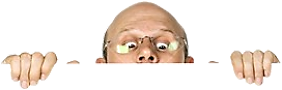 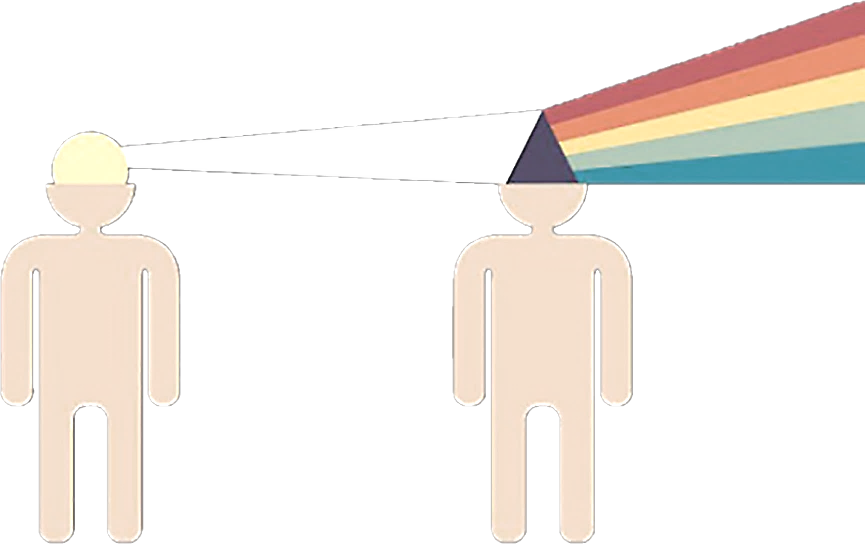 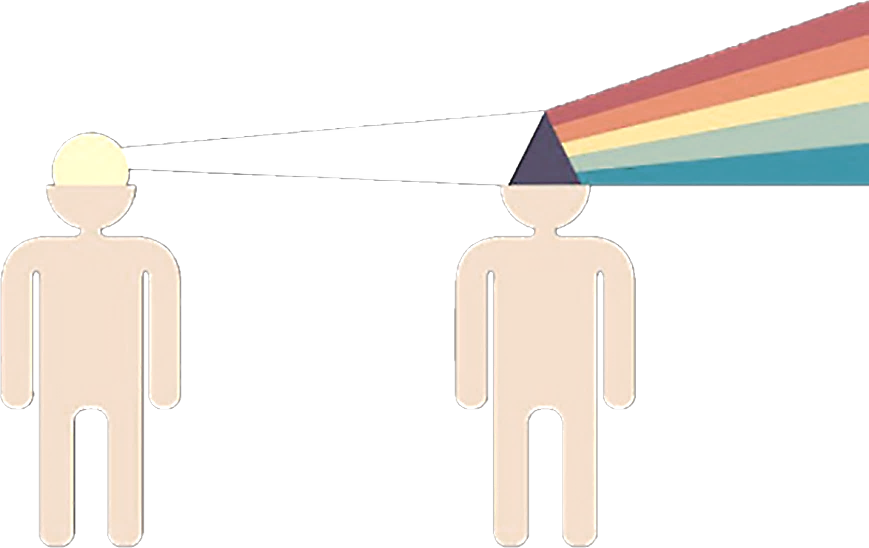 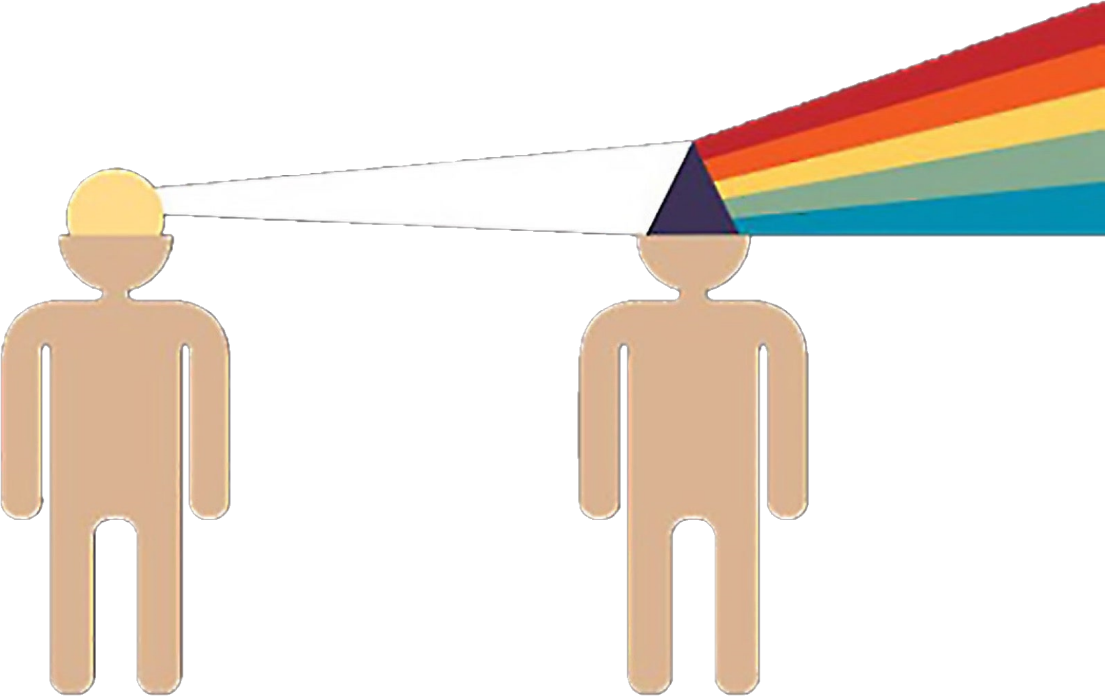 ¿Cuál es la opción correcta? El jefe dice __________________ (que sois / que seáis / ser) más puntuales últimamente.Ojalá ____________________ (tiene / tenga / tener) subtítulos la película porque no se me da muy bien el japonés.¡Atención, ___________________ (que viene / que venga / venir) el jefe. Hagan como que están trabajando.¿Necesitas ___________________ (que repasas / que repases / repasar) antes del examen o prefieres sobornar al profesor?Esperamos ___________________ (que ganamos / que ganemos / ganar) millones al año vendiendo cucuruchos eléctricos que giran las bolas de helado.Os propongo ___________________ (que venís / que vengáis / venir) a dormir a mi casa. Tengo camas para casi todos, algunas incluso limpias.Lo peor de ofrecer un bufé son clientes como esos de allí, que llevan cinco horas comiendo. ¡Qué ____________________ (se van / se vayan / irse) ya de una vez!Te hablo para _____________________ (que escucha / que escuche / escuchar) mi propia voz, no para ____________________ (que me das / que me des /darme) luego tu opinión.→ ¿Qué significan estas frases?Traduce las siguientes frases usando las estructuras del vídeo.I only ask you to tell me the truth. Don’t you see that the pharmaceutical companies feed us with microchips through their vaccines?I have to call a locksmith here in order to check whether I have forgotten my keys at home.Your tendency to read detective novels makes you suspicious of me every time I leave for the cabin alone.Are you suggesting we hire a reggaeton performer for our wedding of would you rather be on good terms with my family?I want to go on a student exchange in order to learn the language, not to get drunk or to see how someone sneak into the subway without paying.Hopefully our friends get here soon. The freezer isn’t working and I’d rather eat the ice-creams with them. 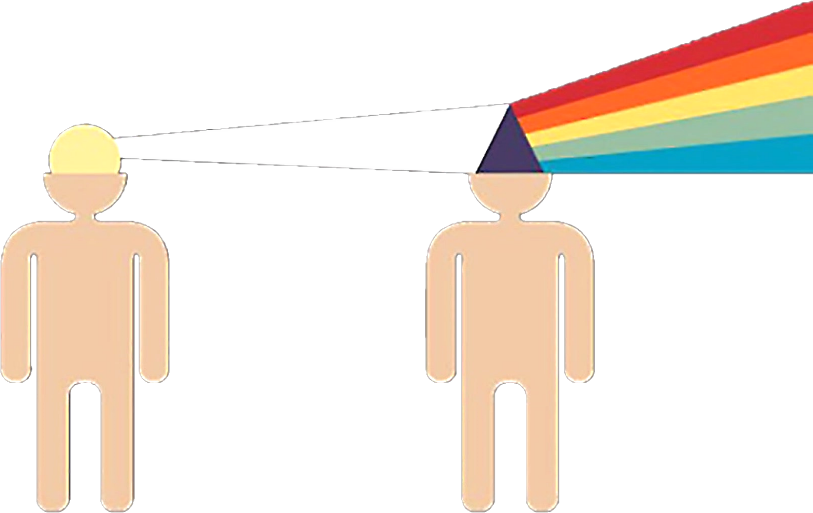 Traduce las siguientes frases usando las estructuras del vídeo.The American insurance companies don’t want their customers to get ill easily. Their solution is to grant an insurance only to healthy people.My friends suggest I read good novels, but the tv tells me to watch bad programs. Tough choice.According to my natural science book, the climate change will have the eskimos and penguins disappear from Finland. It’s a reliable book.Let’s hope the daytime price of electricity does no force us to use our washing machines in the early morning. You’ve also got to rest from time to time! It’s useless to ask him to close his eyes when you are breaking the law. He just stares his cell phone all the time anyway. Sometimes me and my spouse order good-looking food at a restaurant so I can take some attractive pictures for the social media. 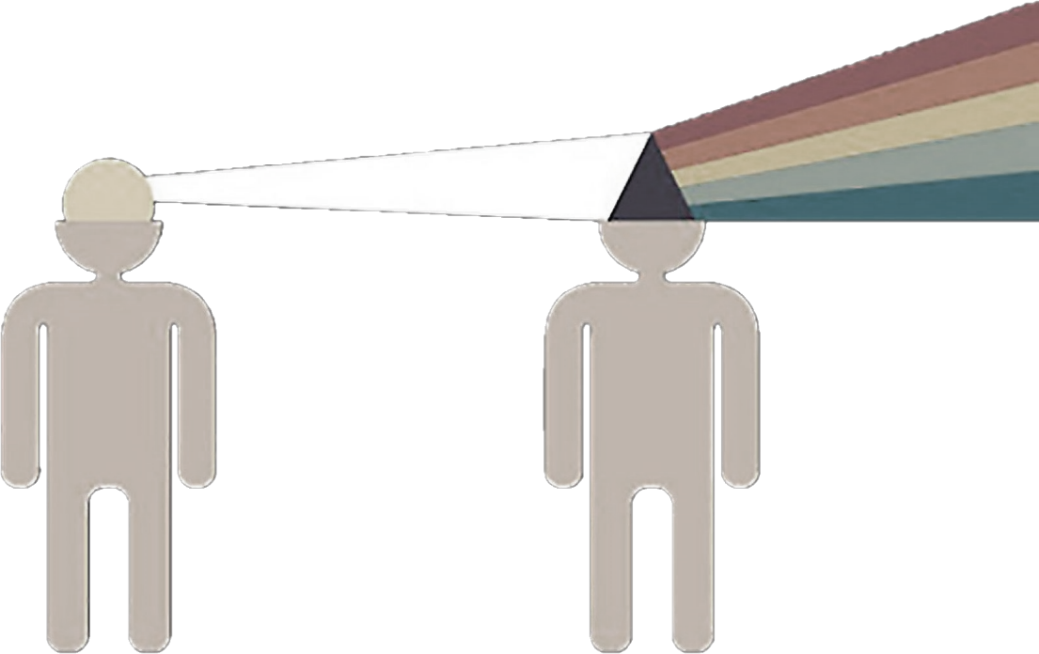 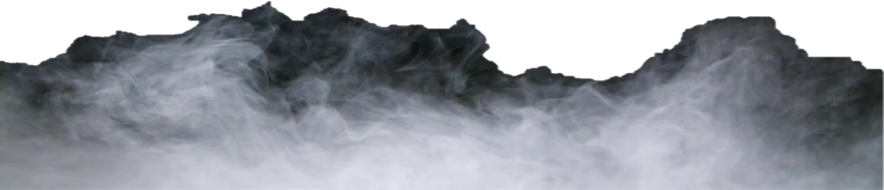 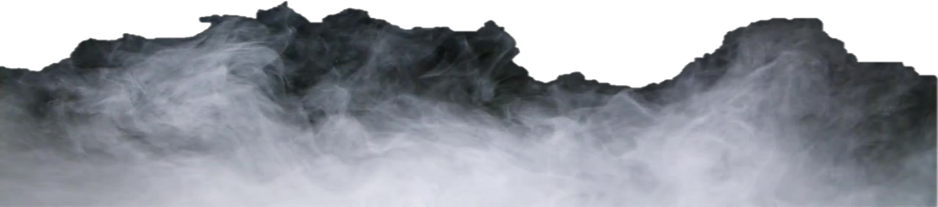 Locuciones para expresar influenciaLocuciones para expresar influenciaquiero quehaluan, ettäespero quetoivon, ettäte aconsejo queneuvon (sinua), että / minusta sinun pitäisite recomiendo quesuosittelen (sinua), että / kannattaate pido quepyydän sinua (tekemään)te propongo/sugiero queehdotan (sinulle), ettädice/manda/ordena quehän käskee (tekemään)esto hace quetämä aiheuttaa, ettäpara quejotta / että (tekisin)ojalátoivottavasti